SOCIÁLNÍ SLUŽBY MĚSTA PARDUBIC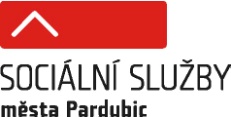 PEČOVATELSKÁ SLUŽBASedláčkova 446, 530 09 Pardubice, tel. č. 466 415 191e-mail: pecovatelky@ssmpce.czSCENÍKzákladních činností PS platný od  1.2. 2023-    dovoz  nebo donáška oběda                                                     45,- Kč/úkon  -   pomoc  (donáška)při zajištění stravy v DpS                             1,-/úkon-    pomoc a podpora při podávání jídla a pití                           120,- Kč/l hod.-    poskytnutí stravy (cena za 1 oběd) DpS Pce   3, 4 , 9, 9S        101,- Kč-   pomoc při přípravě jídla a pití                                                155,- Kč/ hod.-   příprava a podání jídla a pití                                                   155,- Kč/hod.-   pomoc při úkonech osobní hygieny – koupání                         155,-Kč/ hod.    ranní nebo večerní toaleta, pomoc při základní    péči o vlasy a nehty                                                              -   pomoc při použití WC  (výměna plen. kalhotek)                      155,- Kč/hod.  -   pomoc při přesunu na lůžko nebo vozík                                  155,- Kč/hod.   -   pomoc při oblékání a svlékání (vč. spec. pomůcek)                 155,- Kč/hod.  -   pomoc při  prostorové orientaci, samostatném pohybu         155,- Kč/hod.    ve vnitřním prostoru                                   -   běžný úklid a údržba domácnosti                                             155,- Kč/hod. -   donáška vody                                                                              155,- Kč/ hod.-   topení v kamnech (donáška topiva, údržba topných zařízení)   155- Kč/hod.-   pomoc při velkém úklidu domácnosti (mytí  oken, mytí          155,- Kč/hod.      společných  prostor domu, mytí nábytku, dveří v bytě,    kuchyňské linky)-   praní ložního prádla                                                                    90,- Kč/1 kg-   žehlení ložního prádla   (popřípadě jeho drobné opravy)           90,- Kč/1kg -   praní osobního prádla                                                                 90,- Kč/1 kg-   žehlení osobního prádla  (popřípadě jeho drobné opravy)          90,- Kč/1 kg-   běžný nákup                                                                                155,- Kč/hod.                                              -   velký nákup  (týdenní, nákupy nezbytného vybavení                160,-Kč/úkon                               domácnosti, nákup většího množství zboží                              najednou – více jak jedno balení vody, pytel                              brambor apod., nákup oblečení)-   pochůzky    (lékárna, čistírna, pošta, knihovna apod.)                155,- Kč/hod.-   zprostředkování kontaktu se společenským prostředím        155,- Kč/hod.     (doprovod k lékaři, na orgány veřejné moci a instituce     poskytující veřejné služby a doprovázení zpět, doprovod    dětí do školy a školského zařízení)                                                                                